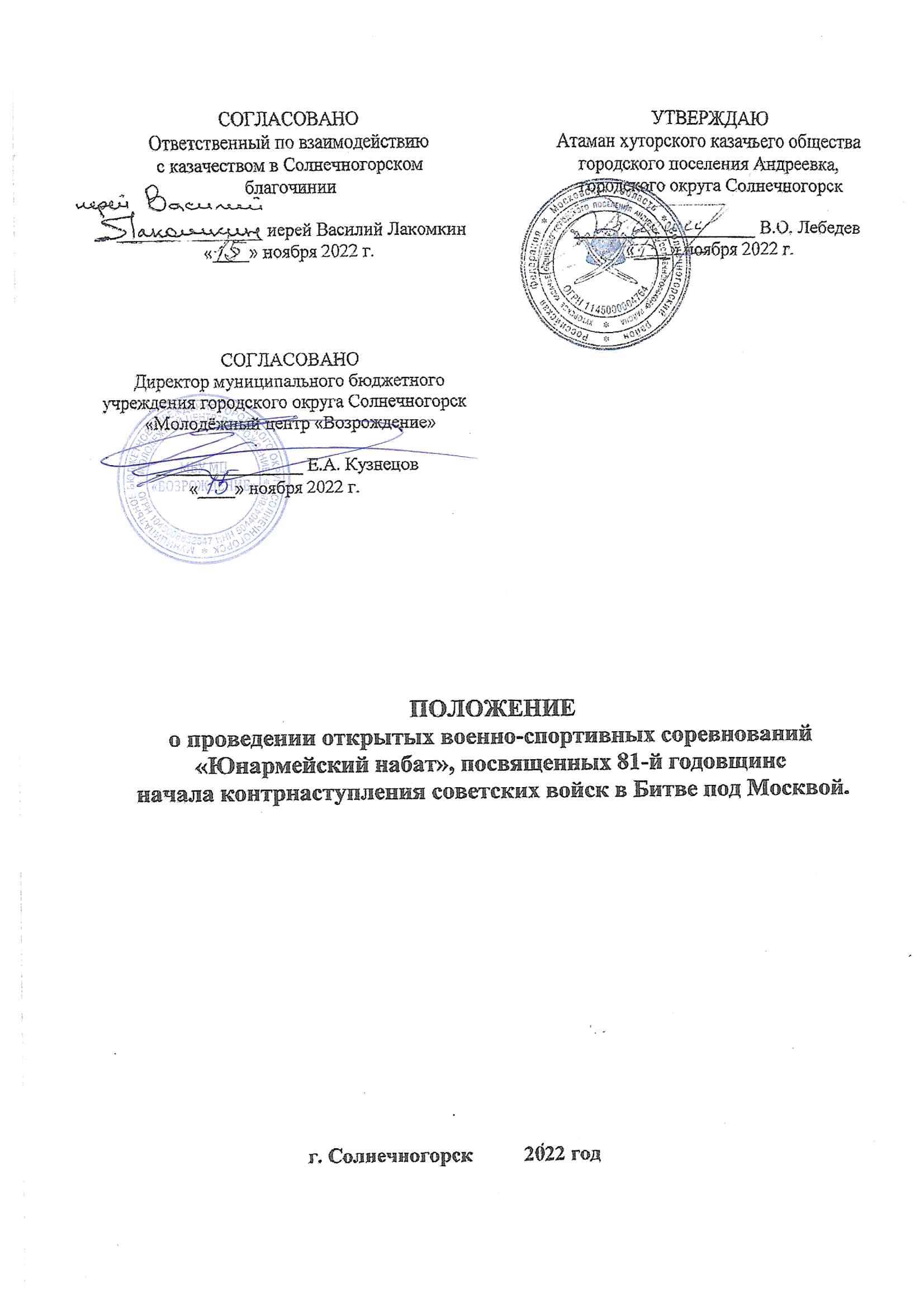 Общее положениеНастоящее Положение о проведении открытых военно-спортивных соревнований «Юнармейский набат», посвященных 81-й годовщине начала контрнаступления советских войск в Битве под Москвой (далее – Соревнования) является нормативным документом, регулирующим взаимоотношения участников и организаторов Соревнований, а также определяет их статус, цель и задачи.Цель и задачи СоревнованийЦель:возрождение на новом уровне, и развитие командных военно-прикладных игр, как одного из факторов физического и патриотического воспитания молодёжи. Подготовка её к военной или гражданской службе. Задачи:               провести 10 декабря 2022 года на территории рабочего посёлка Андреевка, г. о. Солнечногорск, Московской области очередные Соревнования, что послужит формированию положительной мотивации молодежи г. о. Солнечногорск и ЗЕЛАО г. Москвы к службе в Вооруженных Силах Российской Федерации;ознакомление допризывной молодежи с военно-прикладными дисциплинами;содействие развитию у молодёжи ответственного отношения к окружающей среде;содействие развитию инициативы и самостоятельности молодежи.Организаторы Соревнований  Общее руководство, организация и проведение Соревнований осуществляется хуторским казачьим обществом городского поселения Андреевка Солнечногорского района.Для решения оперативных вопросов, связанных с организацией, проведением и освящением Соревнований, формируется Оргкомитет Соревнований (Приложение №1), который:разрабатывает нормативные документы;обеспечивает подготовку и проведение Соревнований;информирует участников об условиях проведения Соревнований;осуществляет организационно-техническое и материальное обеспечение Соревнований;утверждает и распределяет зоны ответственности, привлекает специалистов и экспертов, необходимых для реализации Соревнований;осуществляет страхование жизни и здоровья участников на время проведения Соревнований;обеспечивает освещение Соревнований в средствах массовой информации и сети «Интернет».Оргкомитет оставляет за собой право на внесение изменений в настоящее Положение.Высшим лицом Соревнований является председатель Оргкомитета, по его поручению его заместитель. Приказы и распоряжения высшего лица являются обязательными для исполнения всеми участниками Соревнований. Адрес Оргкомитета: Московская область г. Солнечногорск, рабочий посёлок Андреевка, ул. Староандреевская, д. 59; телефон: +7 (926) 698-13-96, контактное лицо – Лебедев Виктор Олегович, по организационным вопросам главный судья соревнований – Колтунов Дмитрий Геннадьевич-+7 (915) 365-66-28.Место и время проведения СоревнованийДата и время: 10 декабря 2022 года, с 08.00 до 15.00;Место: Московская область, городской округ Солнечногорск, рабочий посёлок Андреевка, 55.986026°N, 37.133243°E. Площадка близ Спасского храма пос. Андреевка.Участники СоревнованийК участию в Соревнованиях допускается дети и молодежь 12 - 17 лет, не имеющие ограничений по состоянию здоровья;Команды казачьих обществ, военно-патриотических клубов и объединений, ВВПОД «Юнармия», внутригородских муниципальных образований г. Москвы и Московской области;Максимальное количество команд, принимающих участие в Соревнованиях – 10 команд;Состав команды – 10 участников, включая капитана команды; Группа поддержки приветствуется;Форма одежды: необходимо наличие единообразной формы одежды и демисезонной-полевой (Приложение №2), пригодной для выполнения заданий на этапах Соревнований. При себе нужно иметь многоразовую посуду. Для участия в Соревнованиях необходимо:подать предварительную заявку, написав сообщение на мессенджер WhatsApp по номеру телефона +7 (915) 365-66-28 Д.Г. Колтунов. Сообщение должно содержать следующую информацию: название команды, направляющая организация, кол-во участников, ФИО руководителя. После этого, руководитель команды будет добавлен в чат Соревнований в WhatsApp;По прибытию предоставить заявку на участие в Соревнованиях установленного образца (Приложение №3). Подпись руководителя и участников команды является подтверждением об ознакомлении с Положением. Подпись и печать руководителя направляющей организации и ревизия врача обязательны. А также необходимо наличие согласия на обработку персональных данных участников (Приложение №4).Порядок проведения Соревнований  Соревнования проводятся согласно регламенту проведения Соревнований (Приложение №5), и плану проведения этапов Соревнований (Приложение №6);  По прибытию на Соревнования, команде необходимо явиться к пункту регистрации, зарегистрироваться, получить маршрутный лист, талоны на питание, вязку дров и согласно своей нумерации отбыть на «бивачное» место;   Система взысканий и правила поведения на Соревнованиях отражены ниже (Приложение №7);  Отправка команд на обед регулируется Оргкомитетом.Безопасность участников СоревнованийОтветственность за жизнь и здоровье участников Соревнований возлагается на Оргкомитет Соревнований.Подведение итогов и награждение участников Соревнований  Победитель Соревнований в комплексном зачете определяется наименьшей суммой мест, полученных на всех этапах;  В случае равенства очков предпочтение отдается команде, имеющей большее количество 1-х, 2-х и т.д. мест;   Команды - призеры Соревнований награждаются кубками и грамотами за II и III место соответственно; Команда – победитель Соревнований награждается грамотами, переходящим Кубком «АТАМАНА» ХКО г.п. Андреевка «Лучшей команде военно-спортивных соревнований» (далее – Кубок) и сертификатом Кубка;  Все участники Соревнований награждаются сертификатом об участии;  Подведение итогов осуществляет Оргкомитет. Так же для наблюдения за подведением итогов будут приглашены 2 руководителя от разных команд - участников, выбранные для этой роли всеми руководителями команд - участников.Финансирование СоревнованийФинансирование Соревнований осуществляется при поддержке фонда Президентских грантовПриложение №1к Положениюоб организации и проведении открытыхвоенно-спортивных соревнований 
«Юнармейский набат», посвященных 81-й годовщине начала контрнаступления советских войск в Битве под Москвой.ОРГКОМИТЕТоткрытых военно-спортивных соревнований 
«Юнармейский набат», посвященных 81-й годовщине начала контрнаступления советских войск в Битве под Москвой.Приложение №2к Положениюоб организации и проведении открытыхвоенно-спортивных соревнований 
«Юнармейский набат», посвященных 81-й годовщине начала контрнаступления советских войск в Битве под Москвой.ПЕРЕЧЕНЬнеобходимого инвентаря и элементов одежды во время проведения открытых военно-спортивных соревнований «Юнармейский набат», посвященных 81-й годовщине начала контрнаступления советских войск в Битве под Москвой.Приложение №3к Положениюоб организации и проведении открытыхвоенно-спортивных соревнований 
«Юнармейский набат», посвященных 81-й годовщине начала контрнаступления советских войск в Битве под Москвой.Заявка на участие 
в открытых военно-спортивных соревнованиях «Юнармейский набат»,посвященных 81-й годовщине начала контрнаступления советских войск в Битве под Москвой.______________________________________________________________(название команды)______________________________________________________________   (название направляющей организации)
Контактный телефон руководителя _______________________________________________________
                                   М П                                                                               Дата заполнения: ____________Должность и подпись руководителя направляющей организации	       ___________________________           _______________________                                           (расшифровка подписи)                Приложение №4к Положениюоб организации и проведении открытыхвоенно-спортивных соревнований 
«Юнармейский набат», посвященных 81-й годовщине начала контрнаступления советских войск в Битве под Москвой.Согласие на обработку персональных данных участника открытых военно-спортивных соревнований «Юнармейский набат», посвященных 81-й годовщине начала контрнаступления советских войск в Битве под Москвой.Я, _________________________________________________________________________________,(Ф.И.О. полностью)Документ, удостоверяющий личность - паспорт: серия ___________________№ ___________________, выдан __________________________________________________________________________________, дата выдачи: "___" ____________ 20___ г., код подразделения: _____ – ______, как родитель/законный представитель своего несовершеннолетнего ребенка, __________________________________________ ___________________________________ настоящим даю согласие на обработку его персональных данных хуторскому казачьему обществу г.п. Андреевка Солнечногорского района.Нижеуказанные персональные данные представлены с целью использования в работе 
по организации, подготовке и проведению открытых военно-спортивных соревнований «Юнармейский набат», посвященных 81-й годовщине начала контрнаступления советских войск в Битве под Москвой (далее – Соревнования):Фамилия, имя, отчество;Дата рождения;Информация о состоянии здоровьяРезультаты участия в Соревнованиях;Фото-видеоматериалы Соревнований.С вышеуказанными персональными данными могут быть совершены следующие действия: сбор, запись, систематизация, хранение, уточнение, обновление, изменение, извлечение, использование.Я согласен/согласна, что обработка персональных данных может осуществляться 
как с использованием автоматизированных средств, так и без использования таких средств.Обработка персональных данных осуществляется в соответствии с нормами Федерального закона от 27.07.2006 №152-ФЗ "О персональных данных".Данное согласие на обработку персональных данных действует с даты подписания настоящего согласия до достижения целей, указанных в данном согласии.Основанием для законного представительства интересов несовершеннолетнего является паспорт.___________________________                    ______________________________                  			                     (подпись)                                                                                                  (расшифровка)Дата «___» ____________ 20___ г.  Приложение №5к Положениюоб организации и проведении открытыхвоенно-спортивных соревнований 
«Юнармейский набат», посвященных 81-й годовщине начала контрнаступления советских войск в Битве под Москвой.РЕГЛАМЕНТ
проведения открытых военно-спортивных соревнований 
«Юнармейский набат», посвященных 81-й годовщине начала контрнаступления советских войск в Битве под Москвой.Приложение №6к Положениюоб организации и проведении открытыхвоенно-спортивных соревнований 
«Юнармейский набат», посвященных 81-й годовщине начала контрнаступления советских войск в Битве под Москвой.ПЛАН
проведения этапов открытых военно-спортивных соревнований 
«Юнармейский набат», посвященных 81-й годовщине начала контрнаступления советских войск в Битве под Москвой.Этапы проводятся в период: с 09.00 до 12.30 и с 13.00 до 14.40.Время на прохождение всех этапов: 5 часов 10 мин.Время прохождения каждого этапа: до 15 мин (кроме этапов «Лазертаг» и «Смотр строя»).Переход участников между этапами: 2 мин.Название: «Полигон»Описание: Команда делится на две группы. Первая группа в кол-ве 4-х человек направляется на под этап «Стрельба из пневматической винтовки», где каждому будет предоставлена возможность 1-го пристрелочного выстрела и 2-х контрольных. Все действия на этапе должны выполняться по команде инструктора. Положение для стрельбы – сидя. Стрельба выполняется с 10-ти метров. Время на выполнение – 12 мин.Вторая группа в кол-ве 6-ти человек направляется на под этап «Метание ножей». Каждому участнику предоставляется возможность двух пробных и двух контрольных бросков. Все действия на этапе должны выполняться по команде инструктора. Метание выполняется с 3-х метров. Время на выполнение – 12 мин.Судейство: Оценивание под этапа «Стрельба из пневматической винтовки» производится по факту попадания по мишени, или промаха.  За каждое попадание при выполнении контрольных выстрелов, участник получает 5 баллов. 
Внимание! В зачет не входит: попадание за пределы круга/мишени и попадание по мишени при выполнении пристрелочных выстрелов.Оценивание под этапа «Метание ножей» производится по попаданию и фиксации ножа в мишени путем метания при контрольных бросках. Каждое попадание оценивается в 5 баллов.Название: «Медицина»
Описание: Команда делится на две группы.Первая группа в кол-ве 5-ти человек направляется на под этап «Теория». Прохождение этапа представляет собой написание тестов каждым участником. Каждый тест будет состоять из 5-ти вопросов. Время на выполнение – 10 мин.Вторая группа в кол-ве 5-ти человек направляется на под этап «Эвакуация раненого».Старший группы назначает 1-го условного пострадавшего из числа участников своей команды. По сценарию под этапа у пострадавшего артериальное кровотечение из ноги и контузия. Задача оставшимся членам группы – правильно оказать первую помощь и организовать эвакуацию условного пострадавшего от пункта «А» в пункт «Б». Группе предварительно будет проведен инструктаж по оказанию первой помощи. Время на выполнение – 10 мин.Судейство: За каждый правильный ответ под этапа «Теория» участник получает 2 балла. Под этап «Эвакуация раненого» будет оцениваться по критериям правильности действий при: остановки кровотечения, накладывании повязки на голову, выполнение временных рамок, организация эвакуации, оказание психологической и иных видов помощи. За выполнение условий по каждому критерию команда получает 10 баллов.Название: «Командный пункт»
Описание: Команда делится на две группы.Первая группа в кол-ве 5-ти человек направляется на под этап «Нахождение азимута магнитного». Каждому участнику будет поставлена задача: указать направление пяти азимутов магнитных. Для выполнения ему будет предоставлен компас. Инструктаж по эксплуатации компаса, и нахождению на нем азимутов магнитных будет проведен. Время на выполнение – 10 мин.Вторая группа в кол-ве 5-ти человек направляется на под этап «Топографические знаки». Он представляет собой задание, в ходе которого необходимо правильно назвать топографические обозначения, изображенные на бумаге. Время на выполнение – 10 мин.
Судейство: За каждый правильно названный магнитный азимут под этапа «Нахождение азимута магнитного», участник получает 2 балла.За каждый правильный ответ под этапа «Топографические знаки» участник получает 2 балла. Название: «Звания ВС РФ»Описание: Участвует вся команда. Для прохождения этапа необходимо каждому участнику правильно назвать 5 званий с предоставленным изображением погона, которое он рандомно выбирает. Все изображения будут находить в перевернутом виде. В программе этапа предусматривается присутствие званий сухопутных войск с учетом последних обновлений. Время на выполнение – 10 мин.Судейство: За каждый правильный ответ участник получает 2 балла.Название: «Боекомплект»
Описание: Участвует вся команда. Последовательно проходит следующие под этапы.Под этап «Эстафета». Время на выполнение – 5 мин. Участники в команде делятся по парам. Задача – взяв деревянный ящик с условными гранатами, пара пробегает дистанцию до конуса, оббегает его, возвращается и передает ящик следующей паре.Под этап «Метание гранаты». Время на выполнение – не более 10 мин. Каждый участник производит 1 пробный и 1 контрольный бросок гранаты. Броски производятся на расстоянии 10 метров в ограниченной области 1,5 на 1,5 метра.Судейство: Оценивание под этапа «Эстафета» производится по времени прохождения.На под этапе «Метание гранаты» каждое попадание оценивается в 10 баллов.
Название: «Сгибание/разгибание рук из упора лежа»
Описание: Участвует вся команда. Каждый участник, по очереди принимая положение «упор лежа», выполняет сгибание и разгибание рук максимальное кол-во раз/ в минуту. Время на выполнение – 12 мин.Судейство: Неправильно выполненное упражнение в зачет входит не будет. Нарушением является выгибание тела вверх/вниз, неполное сгибание/разгибание рук. Сумма баллов на этапе равна кол-ву отжиманий всех участников команды.Название: «Альпинизм»Описание: Команда делится на две группы.Первая группа в кол-ве 5-ти человек направляется на под этап «Полоса». Необходимо пройти 3 веревочных элемента. Прохождение этапа – не более 10 мин.Вторая группа в кол-ве 5-ти человек направляется на под этап «Узлы». Каждому участнику группы необходимо будет выполнить 5 узлов из 7 предложенных. Выбор узла производится участником путем «вытягивания» билета. На под этапе будут присутствовать узлы такие как: «Проводник», «Австрийский проводник», «8-ка», «Стремя», «Булинь», «Заячьи уши», «Встречный». Время на выполнение – 10 мин. Судейство: Оценивание под этапа «Полоса» производится следующим образом: «Бабочка» – 4 балла, «Параллельная переправа» – 2 балла, «Переправа» – 4 балла. Не прохождение какого из элементов = 0 баллов. За срыв либо касание земли участник проходит под этап заново.На под этапе «Узлы» за каждый правильно связанный узел участники получают 2 балла.Название: «История» Описание: Участвует вся команда. Время на выполнение – 10 мин. Команде необходимо будет ответить на 20 вопросов по викторине на тему «Битва под Москвой во время ВОВ 1941-1945 г.».Судейство: Каждый правильный ответ оценивается в 4 балла. В случае использования подсказок в любом виде – дисквалификация с данного этапа. В случае подсказок от кого либо, кроме самих участников данной команды: в 1-й раз команда получает предупреждение, во 2-й раз – дисквалификация.Название: «Поднятие туловища из положения лежа на спине»Описание: Участвует вся команда. Время на выполнение – 12 мин. Каждый участник выполняет поднятие туловища от земли из положения лежа на спине с согнутыми ногами. Руки за головой, пальцы сомкнуты в «замок». Упражнение выполняется на кол-во раз/в минуту. Судейство: Неправильно выполненное упражнение в зачет входить не будет. Нарушением является неполное поднятие и опускание туловища, размыкание рук за головой, использование чего-либо для фиксации ног (в том числе людей). Сумма баллов на этапе равна кол-ву выполненных упражнений всеми участниками команды. Название: «Подтягивания»Описание:  Участвует вся команда. Время на выполнение – 12 мин. Упражнение выполняется на кол-во раз/в минуту. Каждый участник мужского пола выполняет подтягивания на высокой перекладине. При этом пятки, носки, колени должны быть вместе, тело – ровным. Перекладина при подтягиваниях должна быть ниже подбородка. Упражнение выполняется без рывков.Судейство: Неправильно выполненное упражнение в зачет входить не будет. Нарушением являются рывковые движения, иные способы хвата, кроме «прямого». В случае срыва – будет зафиксирована то кол-во подтягиваний, которое участник успел сделать. Сумма баллов на этапе равна кол-ву выполненных упражнений всеми участниками команды.Название: «Смотр строя»Описание: Этап «Смотр строя» проводится в рамках торжественного открытия Соревнований. Команда оценивается судейской коллегией, состоящей из 3 человек: Главного судьи и 3-х инструкторов. Время общего прохождения – 30 мин.Судейство: Оцениваться будет: 1 критерий: Соответствие комплектации согласно дополнительной инструкции (наличие флаг, единообразной формы, принцип построения). 2 критерий: Действие в составе парада (реакция на команды командующего парадом, соблюдение регламента парада).3 критерий: Прохождение торжественным маршем (строевой шаг, равнение на трибуну, соблюдение интервал-дистанции в строю и между командами, строевая выправка).4 критерий: Правильность построения на плацу и ухода.За каждый критерий команда может получить 20 баллов. Для подготовки командам – участникам будет выслана инструкция по подготовке к этапу «Смотр строя» и сценарий торжественного открытия Соревнований. Название: «Лазертаг»Описание: Команда будет соревноваться на этапе с другой командой участником. Время прохождения – до 20 мин.Судейство: При результате «в ничью» обе команды получают по 50 баллов. В случае победы одной из команд: команда – победитель получает 100 баллов, вторая – 0 баллов соответственно. Приложение №7к Положениюоб организации и проведении открытыхвоенно-спортивных соревнований 
«Юнармейский набат», посвященных 81-й годовщине начала контрнаступления советских войск в Битве под Москвой.Правила поведения, и система штрафов 
во время проведения открытых военно-спортивных соревнований 
«Юнармейский набат», посвященных 81-й годовщине начала контрнаступления советских войск в Битве под Москвой.Во время проведения Соревнований, участникам необходимо соблюдать дисциплину и этикет. За нарушения - участнику или команде могут быть вынесены дисциплинарные предупреждения, которые инструкторы и судьи фиксируют в судейских протоколах и маршрутных листах команд. Три, и более предупреждений могут повлечь за собой присуждение штрафа;Присуждение штрафов может повлиять на результат прохождения этапов. Таким образом, одно дисциплинарное предупреждение может повлечь за собой 10 сек. добавленного времени, либо отнять 10 баллов;Перемещение командами по расположению Соревнований, и между этапами производится строем. По прибытию на любой этап Соревнований, капитан команды докладывает инструктору этапа о прибытии и готовности приступить к выполнению задач;Общее построение обозначается сигналом сирены. По команде к общему построению, участники, отложив все дела, незамедлительно должны явиться на построение. Выполнение данного требования не будет влиять ухудшению результата на этапах;Дисциплинарное предупреждение может быть вынесено всей команде или отдельным участникам за следующие нарушения:Разговоры в строю и на построении;Выполнение действий на этапах, не относящихся к программе Соревнований;Неуважительное отношение к участникам, инструкторам и организаторам Соревнований.Штраф без предупреждения может быть вынесен при следующих нарушениях:Нецензурная брань;Споры с инструктором;Курение и распитие алкогольных напитков на территории и во время проведения Соревнований (требование распространяется на всех присутствующих на Соревнованиях);Несоблюдение требований безопасности;Систематическое несоблюдение программы Соревнований;Попытка, либо намеренное исправление результатов в маршрутном листе.Использование всеми участниками команды во время обеда своей многоразовой посуды поощряется дополнительными баллами. За каждого участника, который использует многоразовую посуду, команда получает 10 баллов к общему зачетуВ.О. ЛебедевД.Г. КолтуновВ.Ю. ЛобановПредседатель Оргкомитета Соревнований 
+7 (926) 698-13-96 Главный судья Соревнований 
+7 (915) 365-66-28Комендант Соревнований   
+7 (916) 612-82-50№НаименованиеПринадлежностьФлаг командыНа командуПерчаткиНа каждого участникаГоловной уборНа каждого участникаКомандная - единообразная форма одеждыНа каждого участникаСезонная обувьНа каждого участникаДемисезонная одеждаНа каждого участникаКружка, ложка, мискаНа каждого участникаАптечкаНа командуЗаявка от командыНа командуСогласие на обработку персональных данныхНа каждого участникаХорошее настроениеНа каждого участника№Ф.И.О.(полностью)Дата рожденияПодпись участников, и руководителя командыПодпись участников, и руководителя командыДопуск врача (подпись, печать)1.С Положением ознакомлен (-на)здоров (-ва)2.С Положением ознакомлен (-на)здоров (-ва)С Положением ознакомлен (-на)здоров (-ва)С Положением ознакомлен (-на)здоров (-ва)С Положением ознакомлен (-на)здоров (-ва)С Положением ознакомлен (-на)здоров (-ва)С Положением ознакомлен (-на)здоров (-ва)С Положением ознакомлен (-на)здоров (-ва)С Положением ознакомлен (-на)здоров (-ва)С Положением ознакомлен (-на)здоров (-ва)Руководитель командыРуководитель командыРуководитель командыРуководитель командыРуководитель командыРуководитель командыС Положением ознакомлен (-на)здоров (-ва)ВремяДействиеДействиеДействие08.00 – 08.50Регистрация команд, организация «бивачных» местРегистрация команд, организация «бивачных» местРегистрация команд, организация «бивачных» мест08.50 – 09.00Построение перед прохождением этапов Соревнований, жеребьевка команд на участие в этапе «Лазертаг» и на выбор двух наблюдателей в судейскую коллегию из числа руководителей командПостроение перед прохождением этапов Соревнований, жеребьевка команд на участие в этапе «Лазертаг» и на выбор двух наблюдателей в судейскую коллегию из числа руководителей командПостроение перед прохождением этапов Соревнований, жеребьевка команд на участие в этапе «Лазертаг» и на выбор двух наблюдателей в судейскую коллегию из числа руководителей команд09.00 – 11.48Работа этапов СоревнованийРабота этапов СоревнованийРабота этапов Соревнований09.00 – 11.48Время проведения этаповВремя проведения этаповЭтапы09.00 – 11.4809.00 – 09.1509.00 – 09.151-й этап09.00 – 11.4809.17 – 09.3209.17 – 09.322-й этап09.00 – 11.4809.34 – 09.4909.34 – 09.493-й этап09.00 – 11.4809.51 – 10.0609.51 – 10.064-й этап09.00 – 11.4810.08 – 10.2310.08 – 10.235-й этап09.00 – 11.4810.25 – 10.4010.25 – 10.406-й этап09.00 – 11.4810.42 – 10.5710.42 – 10.577-й этап09.00 – 11.4810.59 – 11.1410.59 – 11.148-й этап09.00 – 11.4811.16 – 11.3111.16 – 11.319-й этап09.00 – 11.4811.33 – 11.4811.33 – 11.4810-й этап11.48 – 11.58Готовность к построению на плацу Готовность к построению на плацу Готовность к построению на плацу 12.00 – 12.30Торжественное открытие, вынос государственного флага РФ, молебен, показательное выступление, парад –проведение этапа «Смотр строя»Торжественное открытие, вынос государственного флага РФ, молебен, показательное выступление, парад –проведение этапа «Смотр строя»Торжественное открытие, вынос государственного флага РФ, молебен, показательное выступление, парад –проведение этапа «Смотр строя»12.30 – 13.00РеконструкцияРеконструкцияРеконструкция13.00 – 14.40Прохождение заключительного этапа «Лазертаг»/Прием пищиПрохождение заключительного этапа «Лазертаг»/Прием пищиПрохождение заключительного этапа «Лазертаг»/Прием пищи13.00 – 14.40Время проведения этапаУчастие объединенных повзводно командУчастие объединенных повзводно команд13.00 – 14.4013.00 – 13.201 взвод1 взвод13.00 – 14.4013.20 – 13.402 взвод2 взвод13.00 – 14.4013.40 – 14.003 взвод3 взвод13.00 – 14.4014.00 – 14.204 взвод4 взвод13.00 – 14.4014.20 – 14.405 взвод5 взвод14.40 – 14.50Готовность к построению и награждениюГотовность к построению и награждениюГотовность к построению и награждению14.50 – 15.00Награждение командНаграждение командНаграждение команд